3010.	Ms L V James (DA) to ask the Minister in the Presidency:(1)	What is the (a) total amount that was paid out in bonuses to employees in his Office and (b) detailed breakdown of the bonus that was paid out to each employee in each salary level in the 2016-17 financial year;(2)	what is the (a) total estimated amount that will be paid out in bonuses to employees in his Office and (b) detailed breakdown of the bonus that will be paid out to each employee in each salary level in the 2017-18 financial year?									NW3329EReply: During the 2016/17 financial year, four (4) employees received bonuses in the Ministry as follows:The total amount paid during the 2016/17 financial year to other employees of DPME according to salary levels was as follows:The estimated amount to be paid to qualifying employees in the 2017/18 financial year is R2 015 417.00.  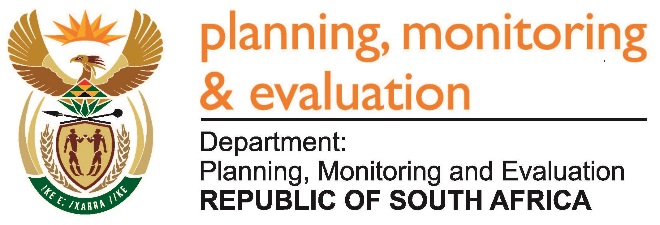 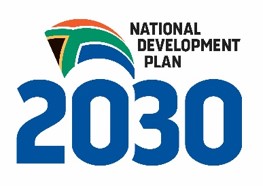 Private Bag X944, PRETORIA, 0001. Union Buildings East Wing, Government Avenue, PRETORIATel: 012 312 0307.  www.dpme.gov.za____________________________________________________________________________________________Private Bag X944, PRETORIA, 0001. Union Buildings East Wing, Government Avenue, PRETORIATel: 012 312 0307.  www.dpme.gov.za____________________________________________________________________________________________MinistryMinistryMinistrySalary Level# of qualifying employeesAmountLevel 121R47 957.49Level 131st official R52 629.12Level 132nd officialR54 418.06Level 133rd official R55 858.50TotalR 210 863.17Salary BandQualifying employeesAmount3 to 51 out of 15R 12 000.006 to 818 out of 52R 252 000.009 to 1249 out of 119R1 656 000.00Salary level 137 out of 41R 384 000.00Salary level 141 out of 14R 64 000.00Salary level 154 out of 14R 317 000.00TotalR 2 685 000.00